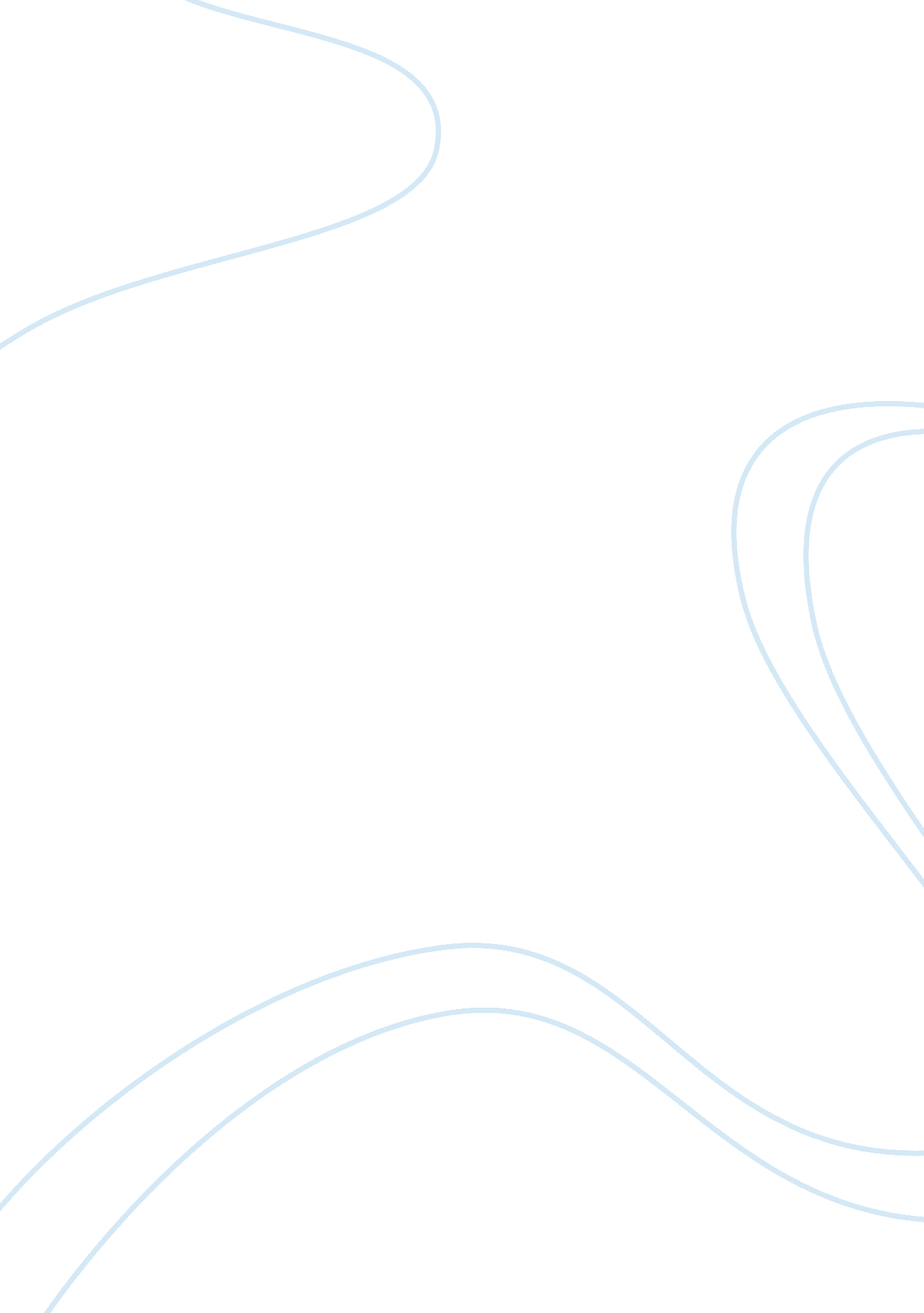 Essay on interest groups in texasFinance, Investment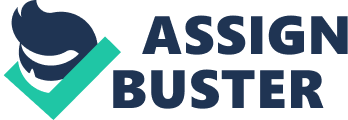 Arguably, interest groups are exceptionally strong in the political field. As a matter of fact, political power in states such as Texas relates to the availability of resources and needs of organizations and groups that actively engage themselves in the political process. Texas is among the top states with very strong systems of interest groups. This system is viewed to be strong in Texas due to the fact that political parties are very weak. In the past, the critical institution was mostly dominated by agriculture, oil, gas, as well as financial institutions that relate to interest groups, which led to the questioning of the interest groups on the issue on state citizens and ethics. Interest groups just like the government and national politics get the government to cater for their wants and needs, whereby in most cases, the need of the interest groups does not align with the needs of the State’s citizens. 
The government in most cases has to focus on the needs of the states citizen and the public in general. Interest groups mainly work for the accomplishment of specific issues that do not align with the interest of the public. Ethical issues in the Texas government and other bodies are crucial since it acts as a direction in doing the right. It is not ethical for the Texas government to deal with interest groups since it will be acting in a selfish manner. The needs of the interest group are more specific to its members rather than being for the good of the public. The Texas government has the mandate to serve its people in an equal capacity regardless of race, sex, gender and ethnicity. The interest groups play a tremendous role in a democratic system, but this has not been achieved in Texas or felt by the public. Interest groups mask enormous issues of diversity that makes that puts the Texas government in unethical position if it serves the interest of the interest groups. 
Interest groups in Texas vary tremendously; hence it is unethical for Texas government to deal with this group. The diversity and variation of the interest groups in Texas may lead to conflict among the groups and the general public. In general perspective, the Texas government will be serving in an ethical position if it deals with interest groups whose main goals and objectives are citizens and public oriented. The government should always deal with issues pertaining the public interest. 